Вила "MARIA Lux" - ХаниотиБесплатно сместување за 3-то лице во студио / 3-то, 4-то и 5-то лице во апартман со една спална 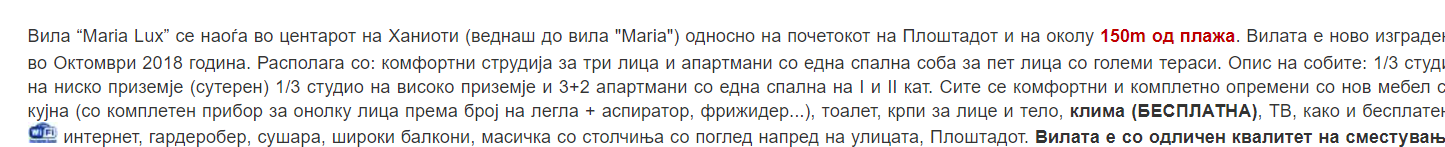 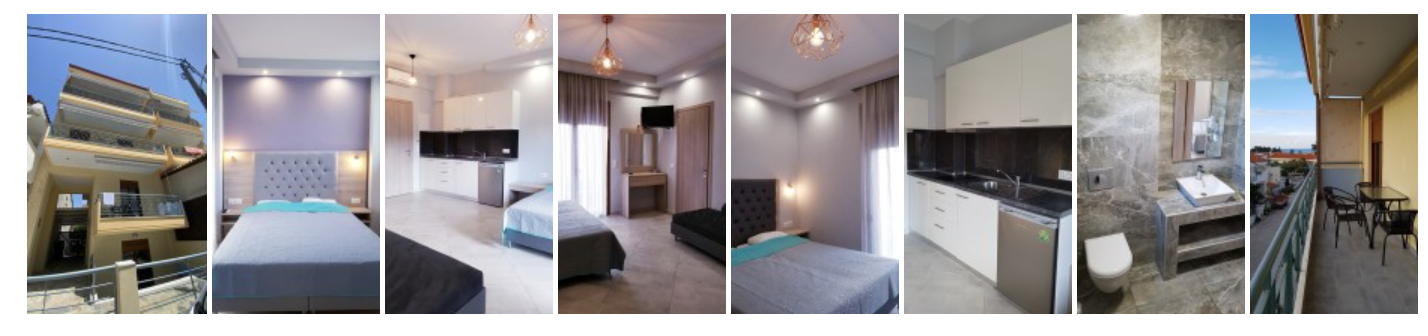 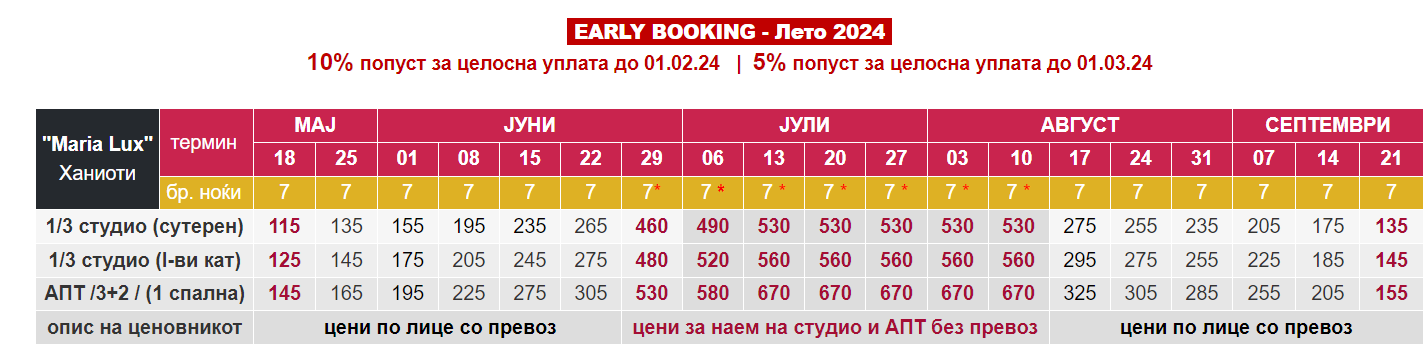 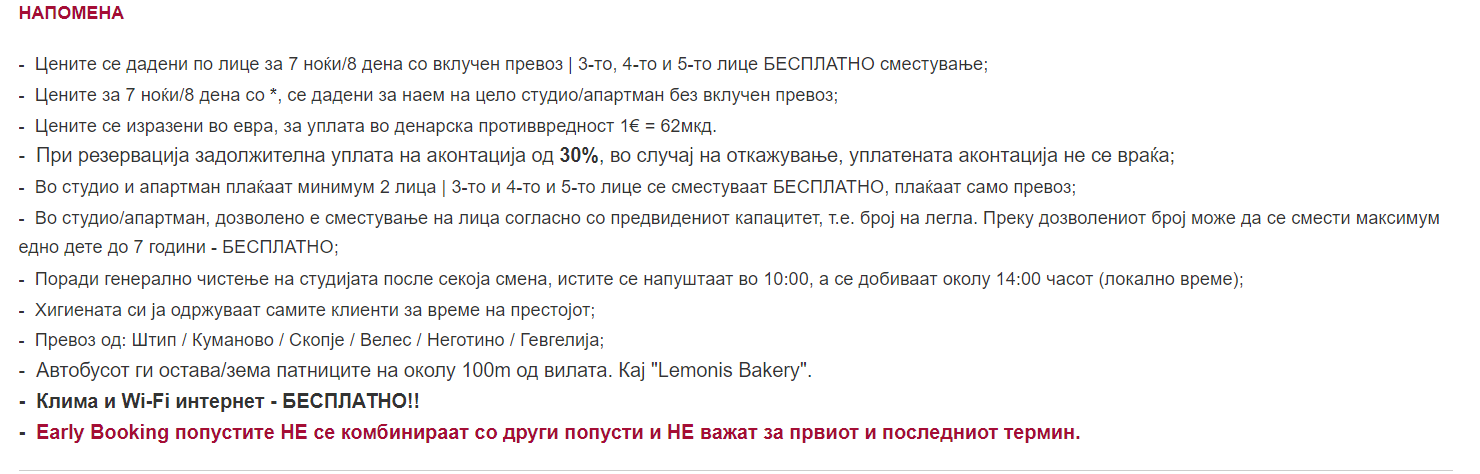 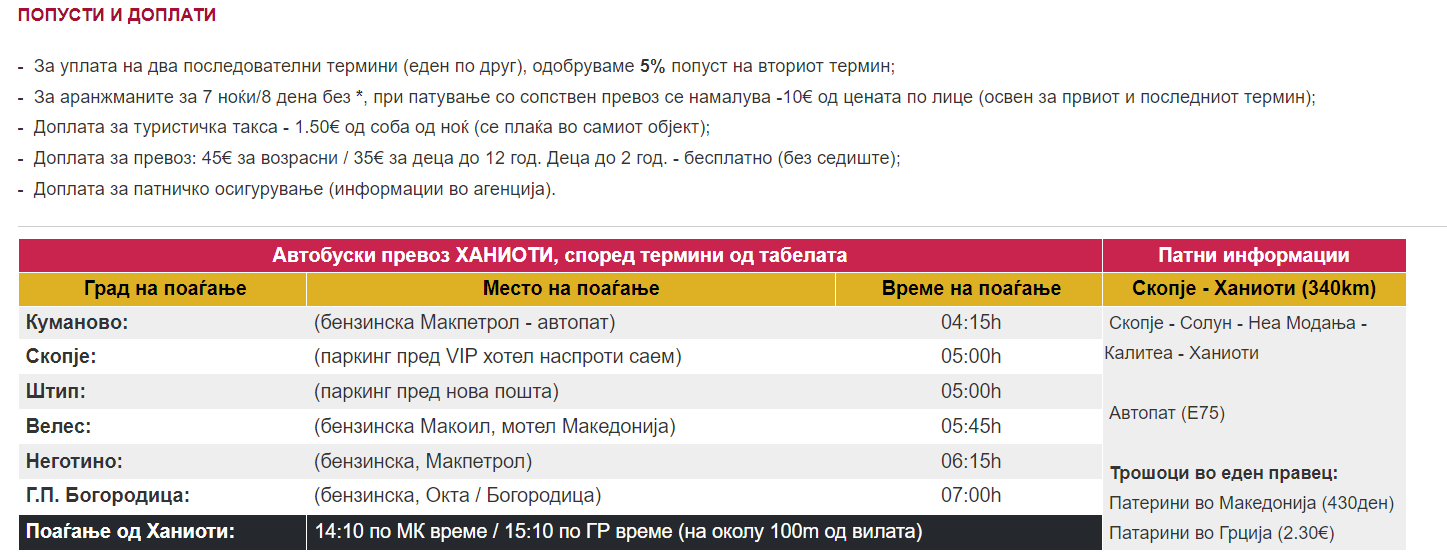 